ZAJĘCIA ODBYWAJĄCE SIĘ DROGĄ ELEKTRONICZNĄagnieszka.gryta@kul.lublin.pl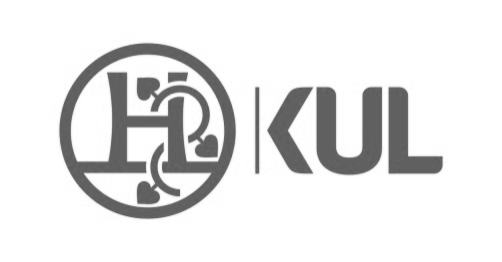 Rozkład zajęć na rok akademicki 2020/2021I ROK, Filologia angielska, studia niestacjonarne I stopniasemestr zimowy SOBOTASOBOTASOBOTANIEDZIELANIEDZIELANIEDZIELANIEDZIELAGr 1 CTW220Gr 1 CTW220Gr 2Gr 1 CTW-204Gr 2Gr 2Gr 27.30-9.00Język niderlandzkiDamian Olszewski  (7 spotkań; 10.10, 24.10, 7.11, 21.11, 5.12, 9.01, 23.01)  CTW-220W dniu 22.11 jednorazowo sala CTW-216 dla całego bloku zajęć gr.1 W dniu 22.11 jednorazowo sala CTW-216 dla całego bloku zajęć gr.1 9:10-10:40PNJA – ang. w biznesiedr D. Bugno-NareckaCTW-220PNJA – ang. w biznesiedr D. Bugno-NareckaCTW-220PNJA – słownictwodr E. MokroszCTW-217PNJA – sprawności zintegrowanemgr A. MąkaCTW-204PNJA – tłumaczenia pisemne ang-polDr hab. K.Klimkowski CTW-217PNJA – tłumaczenia pisemne ang-polDr hab. K.Klimkowski CTW-217PNJA – tłumaczenia pisemne ang-polDr hab. K.Klimkowski CTW-21710:50-12:20PNJA – słownictwodr E. MokroszCTW-220PNJA – słownictwodr E. MokroszCTW-220PNJA – ang. w biznesiedr D. Bugno-NareckaCTW-217PNJA – gramatykamgr E. AntoniakCTW-204PNJA – sprawności zintegrowanemgr A. MąkaCTW-217PNJA – sprawności zintegrowanemgr A. MąkaCTW-217PNJA – sprawności zintegrowanemgr A. MąkaCTW-21712:30-14:00PNJA – ang. w multimediachdr A. PrażmowskaCTW-220PNJA – ang. w multimediachdr A. PrażmowskaCTW-220PNJA – konwersacjedr Ł. BorowiecCTW-217PNJA – tłumaczenia pisemne ang-polDr hab. K.Klimkowski CTW-204PNJA – gramatykamgr E. Antoniak  CTW-217PNJA – gramatykamgr E. Antoniak  CTW-217PNJA – gramatykamgr E. Antoniak  CTW-21714.10-15.40PNJA – konwersacjedr Ł. BorowiecCTW-220PNJA – konwersacjedr Ł. BorowiecCTW-220PNJA – ang. w multimediachdr A. PrażmowskaCTW-217Gramatyka opisowa j. ang. Fonetyka i Fonologia (ćwiczenia) dr hab. K. JaskułaCTW102    W dniach 11.10; 8.11; 6.12; 10.01Gramatyka opisowa j. ang. Fonetyka i Fonologia (ćwiczenia) dr hab. K. JaskułaCTW102    W dniach 11.10; 8.11; 6.12; 10.01Gramatyka opisowa j. ang. Fonetyka i Fonologia (ćwiczenia) dr hab. K. JaskułaCTW102    W dniach 11.10; 8.11; 6.12; 10.01Gramatyka opisowa j. ang. Fonetyka i Fonologia (ćwiczenia) dr hab. K. JaskułaCTW102    W dniach 11.10; 8.11; 6.12; 10.0115.50-17.20Język niderlandzkiDamian Olszewski (8 spotkań; 3.10, 10.10, 24.10, 7.11, 21.11, 5.12, 09.01, 23.01)  CTW-220Język niderlandzkiDamian Olszewski (8 spotkań; 3.10, 10.10, 24.10, 7.11, 21.11, 5.12, 09.01, 23.01)  CTW-220PNJA – fonetykadr A. BartnikCTW-217Język niderlandzkiFilip Dolecki  (8 spotkań: 4.10, 11.10, 08.11, 06.12, 10.01,)W dniach 25.10, 22.11, 24.01 zajęcia o 14:10-15:50 CTW-21717.30-19.00PNJA – fonetykadr A. Bartnik CTW-220PNJA – fonetykadr A. Bartnik CTW-220PNJA – pisaniedr K. Rusiłowicz CTW-217Język niderlandzkiFilip Dolecki  (7 spotkań: 4.10, 11.10, 08.11, 06.12,)W dniach 25.10, 22.11, 24.01 zajęcia o 15:50 w CTW-21719.10-20.40PNJA – pisaniedr K. Rusiłowicz CTW-220terminy spotkańcyklicznych:3.10, 10.10, 24.10, 7.11, 21.11, 5.12, 19.12, 9.01,23.013.10, 10.10, 24.10, 7.11, 21.11, 5.12, 19.12, 9.01,23.013.10, 10.10, 24.10, 7.11, 21.11, 5.12, 19.12, 9.01,23.014.10, 11.10, 25.10, 08.11, 22.11, 6.12, 20.12, 10.01, 24.014.10, 11.10, 25.10, 08.11, 22.11, 6.12, 20.12, 10.01, 24.014.10, 11.10, 25.10, 08.11, 22.11, 6.12, 20.12, 10.01, 24.014.10, 11.10, 25.10, 08.11, 22.11, 6.12, 20.12, 10.01, 24.0110 godzinGramatyka opisowa języka angielskiego - Fonetyka i Fonologia/ Wstęp do fonologii historycznej wybranych języków indoeuropejskich